Publicado en Madrid  el 10/07/2020 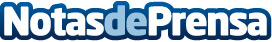 Cambridge Institute explica las palabras que todo viajero debe conocer Para ser un viajero experto, no basta con haber dado la vuelta al mundo, hay que conocer el significado de estos conceptos tendencia. Cambridge Institute, el mejor centro privado de formación de idiomas y pionero en el desarrollo de formatos online,  cuenta cuáles son para definitivamente ser un trotamundosDatos de contacto:Cambridge Institute 918763496Nota de prensa publicada en: https://www.notasdeprensa.es/cambridge-institute-explica-las-palabras-que Categorias: Internacional Nacional Viaje Idiomas Comunicación Sociedad Turismo http://www.notasdeprensa.es